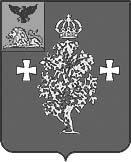 Администрация Борисовского районаУправление образования администрации Борисовского районаПРИКАЗп. Борисовка«27» мая 2021г.                                                                                                № 394Об утверждении алгоритмадействия сотрудников В целях сохранения жизни и здоровья воспитанников, работников ДОО, повышения антитеррористической защищённости в дошкольном образовательном учреждении и на его территории п р и к а з ы в а ю:Утвердить алгоритм действия сотрудников образовательных организаций, реализующих образовательные программы дошкольного образования Борисовского района, при возникновении террористических угроз, чрезвычайных ситуаций, при несчастном случае с воспитанниками, в том числе уходе ребенка из учреждения (далее - алгоритм). Разместить настоящий приказ и алгоритм на официальном сайте управления образования администрации Борисовского района.Руководителям образовательных организаций, реализующих образовательные программы дошкольного образования Борисовского района, изучить алгоритм действий для применения в работе. Контроль исполнения настоящего приказа оставляю за собой.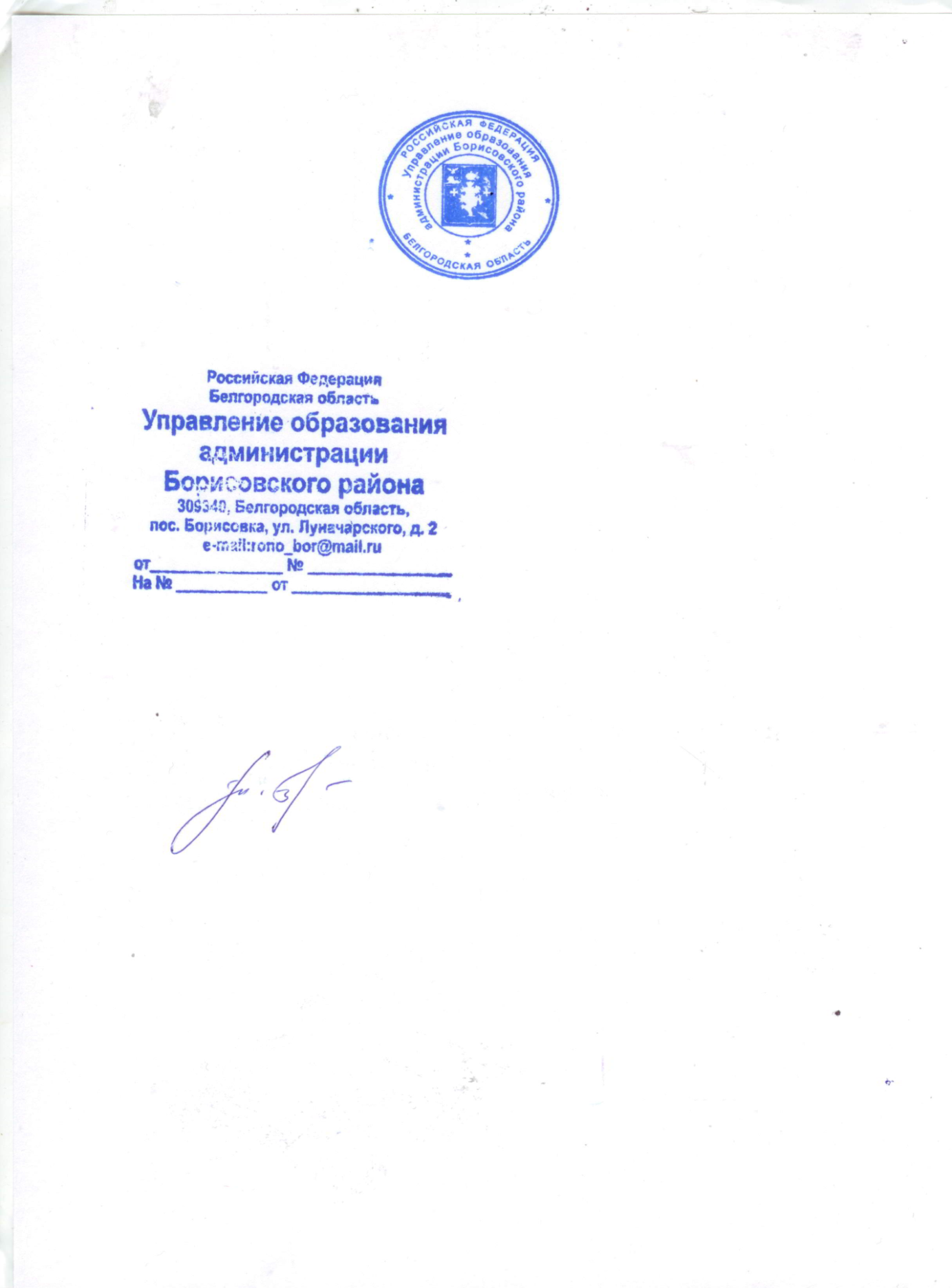 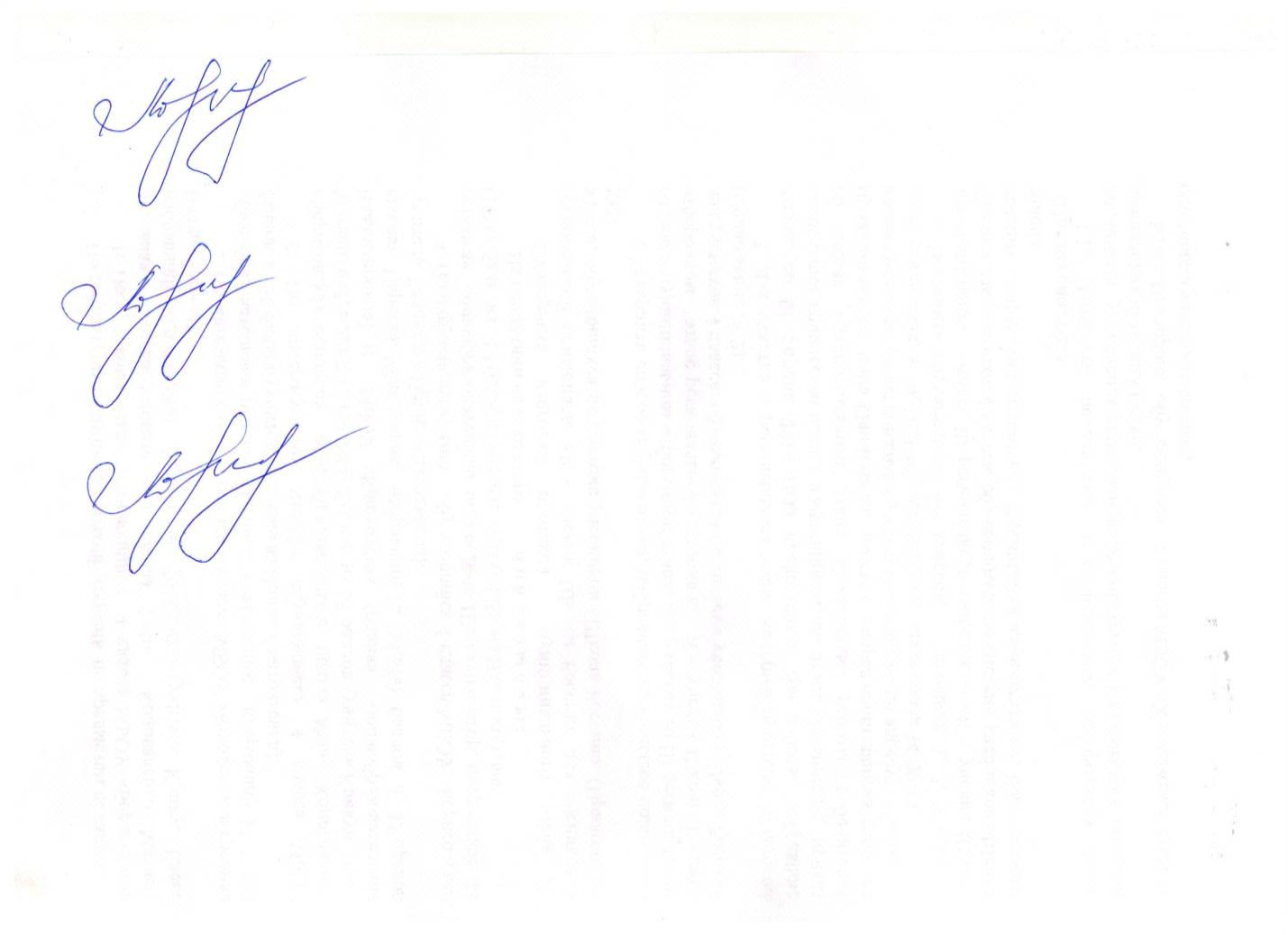 Начальник управления образованияадминистрации Борисовского района                                     Е.И. Чухлебова